Aufgabe 4: Trinkgewohnheiten untersuchen und darstellen1. Trinkgewohnheiten einer Klasse untersuchen und darstellen Welches Getränk trinkst du am häufigsten?Führt zu dieser Frage eine Umfrage in deiner Klasse durch.Organisiere eine Klassenliste und notiere die Lieblingsgetränke aller Kinder.Führe mit Hilfe der Klassenliste eine Strichliste. Daraus ergibt sich eine Rangliste.Stell das Ergebnis der Klasse als Kreisdiagramm im Uhrzeigersinn dar.Lass dir als Hilfsmittel eingeteilte Kreisscheiben geben.Vervollständige das Kreisdiagramm mit einem Titel, ausgemalten Segmenten und einer Legende.2. Eine Hitliste von Lieblingsgetränken in einem Kreisdiagramm darstellenEine Umfrage über Lieblingsgetränke in einer Schulklasse ergab folgendes Resultat: 7 Kinder geben Coca-Cola als ihr Lieblingsgetränk an.4 Kinder geben Sprite, 6 Kinder Ice Tea, 3 Kinder Milch und 2 Kinder Süssmost als Lieblingsgetränk an. 1 Kind gibt Tee und 1 Kind Wasser als Lieblingsgetränk an.Teile den Kreis (ohne eingeteilte Kreisschablone) in Segmente ein.Suche für das Kreisdiagramm eine passende Überschrift.Zeichne eine Legende dazu und färbe die Segmente ein.Vervollständige die Grafik mit einem Titel, ausgemalten Segmenten und einer Legende.3. Sich aus einem anspruchsvollen Diagramm informierenQuelle der vorliegenden Grafik ist die Ausgabe der «Neuen Luzerner Zeitung» vom 19. April 2000. Gastrosuisse hat mit verschiedenen Marktforschungsinstituten eine Umfrage zum Trinkkonsum der Schweizerinnen und Schweizer durchgeführt.Beantworte die Fragen zum Kreis- und Balkendiagramm.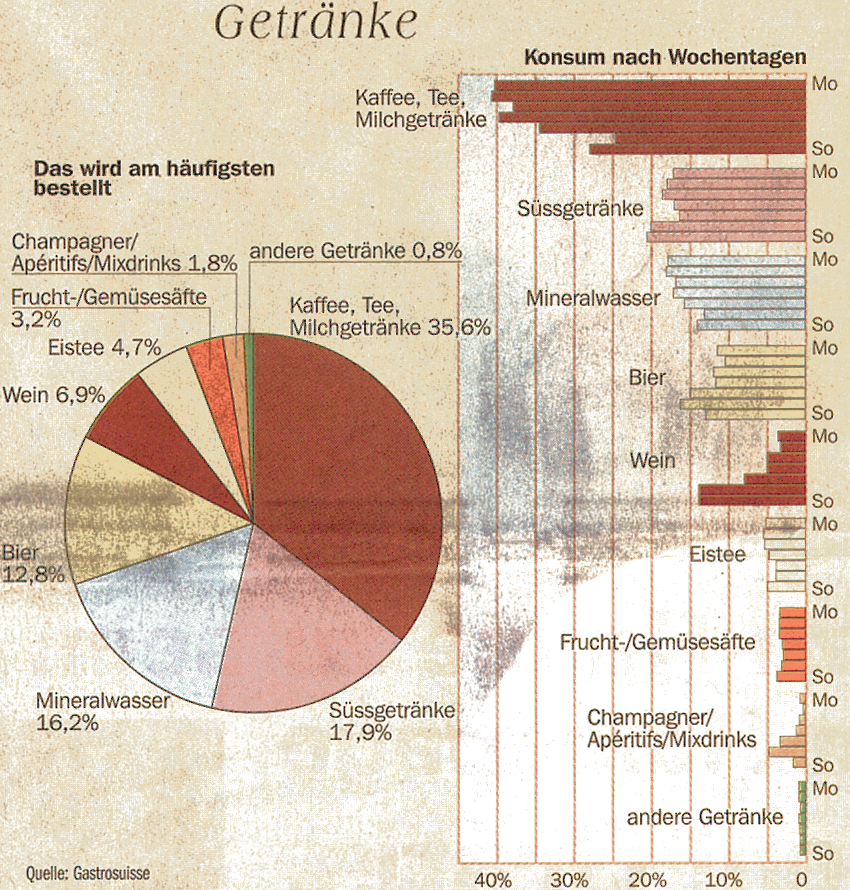 Fragen:1. Wer hat die Informationen für das Diagramm geliefert?2. Wie heisst die Überschrift des Kreisdiagramms?3. Welches Getränk wird am häufigsten bestellt?4. An welchem Wochentag wird am meisten Wein bestellt?5. An welchem Wochentag werden am meisten Kaffee, Tee oder Milchgetränke bestellt?6. Welches Getränk rangiert auf Platz 4 der Lieblingsgetränke?7. Wie viel Prozent der Schweizerinnen und Schweizer geben Frucht- und Gemüsesaft als ihr Lieblingsgetränk an?8. An welchem Wochentag werden am wenigsten Champagner, Apéritifs oder Mixdrinks konsumiert?9.	Welche namentlich aufgeführten Getränke werden im Verlauf einer Woche jeden Tag ungefähr gleichviel konsumiert?10. Wie viele Getränkegruppen werden im Kreisdiagramm, wie viele im Balkendiagramm dargestellt?Zusätzliche Aussagen und Begründungen zur Grafik:Formuliere weitere eigene wesentliche Aussagen und begründe sie.Aussage: 	Begründung: 	Aussage: 	Begründung: 	